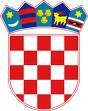 REPUBLIKA HRVATSKAKRAPINSKO ZAGORSKA ŽUPANIJAGRAD ZLATARJEDINSTVENI UPRAVNI ODJELODSJEK ZA RAČUNOVODSTVO I FINANCIJEKLASA: 406-01/19-01/24URBROJ: 2211/01-04-03-19-1Zlatar, 22. studenoga 2019.GRAD ZLATARGRADONAČELNIKPREDMET: Prijedlog plana nabave za 2020. godinuTemeljem članka 28. Zakona o javnoj nabavi („Narodne novine broj 120/16) dostavlja se na razmatranje nacrt prijedloga Plana nabave za 2020. godinu te se predlaže da se isti uputi Gradskom vijeću na donošenje.PROČELNIKdr.sc. Mladen KrušeljPrilog:Prijedlog Plana nabave za 2020. godinu